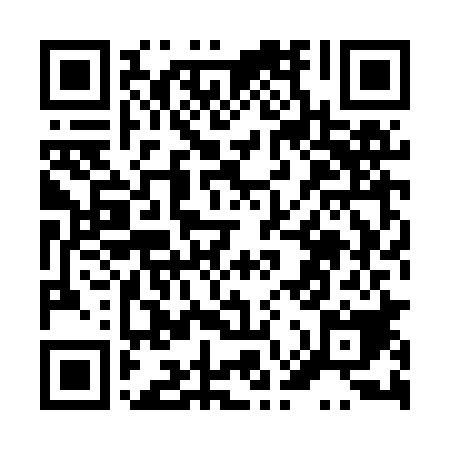 Prayer times for Wierzowice Wielkie, PolandMon 1 Apr 2024 - Tue 30 Apr 2024High Latitude Method: Angle Based RulePrayer Calculation Method: Muslim World LeagueAsar Calculation Method: HanafiPrayer times provided by https://www.salahtimes.comDateDayFajrSunriseDhuhrAsrMaghribIsha1Mon4:296:2812:575:247:289:192Tue4:266:2612:575:267:299:223Wed4:236:2412:575:277:319:244Thu4:206:2112:565:287:339:265Fri4:186:1912:565:297:349:286Sat4:156:1712:565:307:369:317Sun4:126:1512:565:327:389:338Mon4:096:1212:555:337:399:359Tue4:066:1012:555:347:419:3810Wed4:036:0812:555:357:439:4011Thu4:006:0612:555:367:449:4212Fri3:576:0312:545:377:469:4513Sat3:546:0112:545:397:489:4714Sun3:515:5912:545:407:499:5015Mon3:475:5712:545:417:519:5216Tue3:445:5512:535:427:539:5517Wed3:415:5312:535:437:549:5718Thu3:385:5112:535:447:5610:0019Fri3:355:4812:535:457:5810:0320Sat3:325:4612:525:468:0010:0521Sun3:285:4412:525:488:0110:0822Mon3:255:4212:525:498:0310:1123Tue3:225:4012:525:508:0510:1424Wed3:185:3812:525:518:0610:1625Thu3:155:3612:525:528:0810:1926Fri3:125:3412:515:538:1010:2227Sat3:085:3212:515:548:1110:2528Sun3:055:3012:515:558:1310:2829Mon3:015:2812:515:568:1510:3130Tue2:585:2612:515:578:1610:34